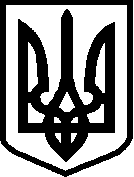                                         УКРАЇНА                           ФІНАНСОВЕ  УПРАВЛІННЯ                                 НІЖИНСЬКОЇ  МІСЬКОЇ  РАДИ                                                   пл. Івана Франка, 1,  м.Ніжин,   Чернігівської  обл.,  16600                                                        тел.  7-12-18, (факс 04631  7-12-18) ,  код  ЄДРПОУ   02318427                                                         finupravlinna@gmail.com   №  237 від  21.09.2023 р.                                    Начальнику УЖКГ та Б                                                                  Анатолію КУШНІРЕНКУ           Фінансовим управлінням Ніжинської міської ради відповідно до п.4.1 розділу ІІ Порядку розроблення міських цільових програм, моніторингу та звітності про їх виконання, затвердженого рішенням Ніжинської міської ради № 42-15/2021  від 26.10.2021 року проведено експертизу визначення результативних показників, реальності та доцільності заходів, включених до проєкту Міської цільової програми «Контролю за утриманням домашніх тварин та регулювання чисельності безпритульних тварин гуманними методами на 2023 рік»  та  надано наступні зауваження:          Проєкт Програми копіює Програму  на 2022 рік (суму необхідних коштів на виконання даної Програми, кількість тварин, яких планується виловити/стерилізувати, середню вартість відлову 1 тварини, стерилізації, кастрації та утримання  в карантині без харчування. Просимо переглянути результативні показники та провести їх уточнення.      Програма повернута на доопрацювання до 29.09.2022 року.Начальник фінансового управління	Людмила ПИСАРЕНКОВик. Шубіна Наталіятел. 7-15-11